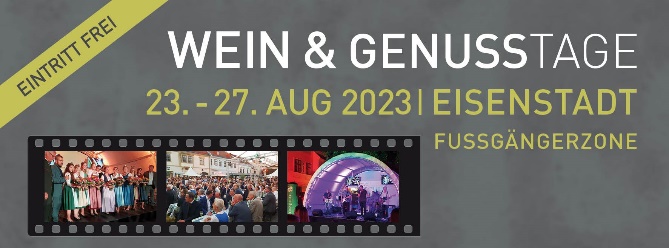 Presseinformation: 6. Juli 2023Wein & Genusstage Eisenstadt – Ein Fest für alle SinneSehen, fühlen, hören, riechen und vor allem schmecken – Die Wein & Genusstage Eisenstadt bieten, bei freiem Eintritt, etwas für alle Sinne. Von 23. bis 27. August 2023 wird die Eisenstädter Fußgängerzone wieder zur Genussmeile, wo die Gaumen- und Lebensfreude fünf Tage in den Vordergrund rückt. Zahlreiche Aussteller bieten Wein, Winzersekt, regionale Schmankerl und Bio-Produkte aus dem ganzen Burgenland und aus benachbarten Regionen an. Bei über 50 Ständen werden Wein, Kulinarik und Genuss im Vordergrund stehen. Die Palette reicht dabei von BIO-Produkten bis hin zu bodenständigen regionalen Spezialitäten. Bei den Weinständen können exzellente Weine, Winzersekt und Weinspezialitäten aus dem ganzen Burgenland verkostet werden. Aus dem ganzen Burgenland werden sich Aussteller präsentieren z.B. aus dem Landessüden, die Uhudlerei Mirth, Uhudler, das Original, der Sandnerhof.  Aus der Mitte unseres Landes werden u.a. das Bio Vollwert Bäckerei Gradwohl, Zum Bradleck und die Domaine Pöttelsdorf präsent sein.Aus dem Landesnorden kommen u.a.  das Weingut Esterházy, die Weinbauvereine aus Kleinhöflein, St. Georgen und St. Margarethen aber auch das Weindorf Donnerskirchen. Gin & More aus Leithaprodersdorf und der Verein Top Destillerie Burgenland präsentiert die besten Edelbrände & Gins des Burgenlandes.Aus dem Seewinkel werden TschidAronia Köstlichkeiten von der Aronia-Beere präsentieren und die Seewinkler Genusswerkstatt wird die Gäste mit Spezialitäten aus dem Seewinkel verwöhnen.Dazu präsentieren sich zahlreiche ausgewählte Top Foodtrucks mit Fisch & Chips, mit American Hotdogs und mit Flammkuchen.  Auch Fam. Bauer mit den Ofenkartoffeln wird vor Ort sein. Süße Verführungen wird es bei der Waffelstation und einem Mini-Donut-Stand geben. Die Bäckerei „Der Ludwig“ wird traditionelle burgenländische Mehlspeisen anbieten. Mit den weiteren Gastronomie-Ständen und den Betrieben vor Ort wird eine vielfältige Palette an Speisen und Getränken abgedeckt.Auch die drei Partnerstädte von Eisenstadt, Bad Kissingen, Colmar & Sopron werden mit Weinen und Genussprodukten vor Ort präsent sein. Erstmals wird sich die Tourismusregion Oststeiermark mit zwei Ständen präsentieren und so „Lust auf Urlaub im Garten Österreichs“ machen.Bei der Eröffnungsfeier wird in Anwesenheit zahlreichen Ehren- und Festgäste die neue Burgenländische Weinkönigin gekrönt. Musikalisch wird das Fest an den fünf Festtagen von feinen Blues-, Jazz- und Swing-Tönen, manchmal auch etwas rockiger, untermalt. Bei den beiden Frühschoppen am Samstag und Sonntag werden von den Musikvereinen der Stadt gestaltet, bevor die Veranstaltung mit dem Dämmerschoppen der Bauernkapelle St. Georgen ausklingt.Alle Informationen auf: www.genussvolleseisenstadt.atWir freuen uns auf ihren Besuch!Öffnungszeiten: MI bis FR von 17 bis 00 Uhr, SA von 11 bis 00 Uhr und SO von 11 bis 22 Uhr. DETAIL-PROGRAMM (noch nicht ganz fix!)Mittwoch, 23. August17.15 Uhr Platzkonzert am Schlossplatz18.45 Uhr Festzug der Ehrengäste zum Festgelände in der Fußgängerzone19.00 Uhr Eröffnungsfeier am HAUPTPLATZ,TINA WELL, (3 Musiker)zwischen 20.45 und 23.30 Uhr, 3 Auftritte à 50 Minuten_______________________________________________________________________________________________Donnerstag, 24. Augustgeöffnet von 17.00 bis 24.00 UhrNoch nicht bekanntzwischen 20.30 und 23.30 Uhr; 3 Auftritte à 50 Minuten------------------------------------------Walter Kain (ob. FUZO) 18:00 bis 22:30 Uhr------------------------------------------BENNO & GERHARD, (unt. FUZO), 18:00 bis 22:30 Uhr_______________________________________________________________________________________________Freitag, 25. Augustgeöffnet von 17.00 bis 24.00 UhrGOLDJUNGZzwischen 20.30 und 23.30 Uhr; 3 Auftritte à 50 Minuten------------------------------------------Prochtburschen, (ob. FUZO) 18:00 bis 22:30 Uhr------------------------------------------BENNO & GERHARD, (unt. FUZO) 18:00 bis 22:30 Uhr_______________________________________________________________________________________________SAMSTAG, 26. August11.00 – 13.30 Uhr Frühschoppen mit der Winzerkapelle Kleinhöflein11.45 bis 12:15 Uhr Grußworte & Interviews (Rakoczy-Fest, Bad Kissingen), Quellenkönigin------------------------------------------Kaisermischung, geöffnet von 11.00 bis 24.00 Uhr; 3 Auftritte à 50 Minuten------------------------------------------Prochtburschen, (ob. FUZO) 18:00 bis 22:30 Uhr------------------------------------------Walter Kain (unt. FUZO) 18:00 bis 22:30 Uhr)_______________________________________________________________________________________________SONNTAG, 27. Augustgeöffnet von 11.00 bis 22.00 Uhr11.00 – 13.30 Uhr	Frühschoppen mit der Stadt- und Feuerwehrkapelle Eisenstadt11.40 Uhr Grußworte & Interviews mit der burgenländischen Weinkönigin ……12:15 – 12:45 Uhr Koglhofer Plattermädls, anschließend Interview mit dem GF der Oststeiermark und mit der steirischen Apfelkönigin------------------------------------------14:00 bis 16:30 UhrWHATT ELSE (DUO)2 Auftritte à 50 Minuten------------------------------------------17.00 – 20.00 UhrDämmerschoppen mit dem Musikverein Bauernkapelle St. Georgen_______________________________________________________________________________________________Informationshotline während der Veranstaltung:09.00 bis 16.00 Uhr – Tel: 02682/639 3316.00 bis 24.00 Uhr – Tel: 0676/7776215ÖFFNUNGSZEITENMittwoch (Festeröffnung) 	17.00 - 24.00 UhrDonnerstag & Freitag,	17.00 - 24.00 UhrSamstag (Frühschoppen)	11.00 - 24.00 UhrSonntag (Frühschoppen) 	11.00 - 22.00 UhrVORSCHAU:Wein & Genusstage Eisenstadt - 21. bis 25. August 2024